Информационно – познавательная газета  для родителей и детеймуниципального бюджетного дошкольного образовательного учреждения «Большеигнатовский детский сад комбинированного вида»Большеигнатовского муниципального района Республики Мордовия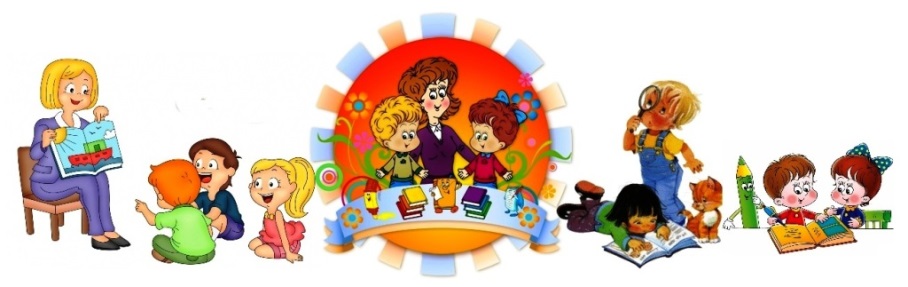     « МАЛЫШ»«Мы ребята лучше всех, нас в футболе ждет успех!»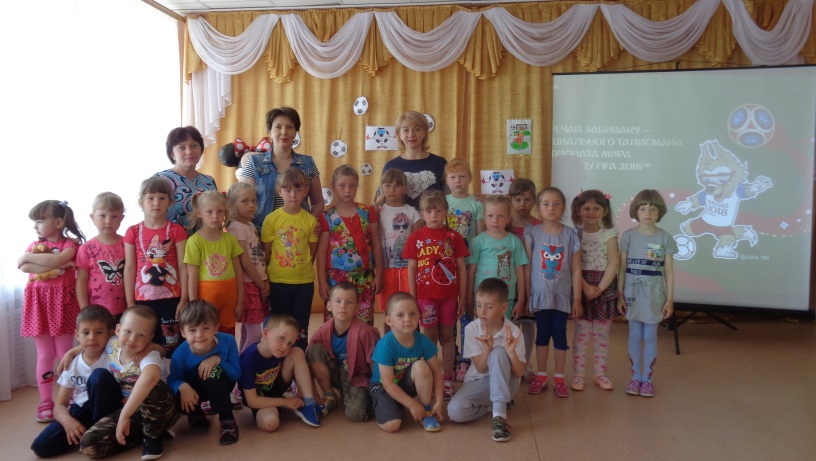                «22 июня - День памяти и скорби»                          «День семьи, любви и верности»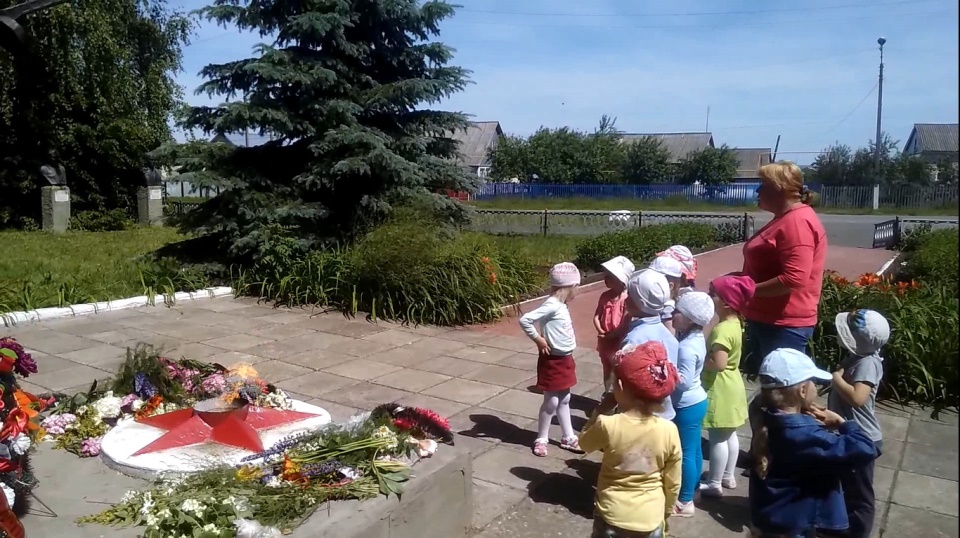 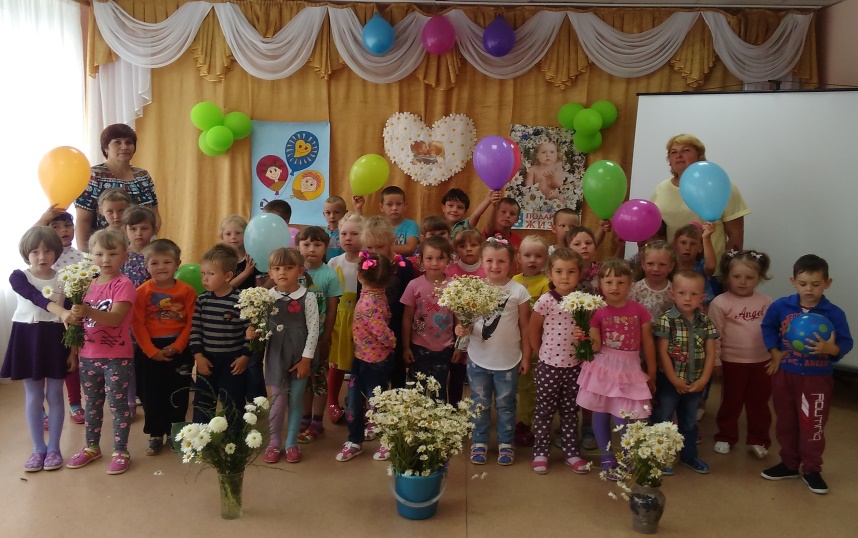 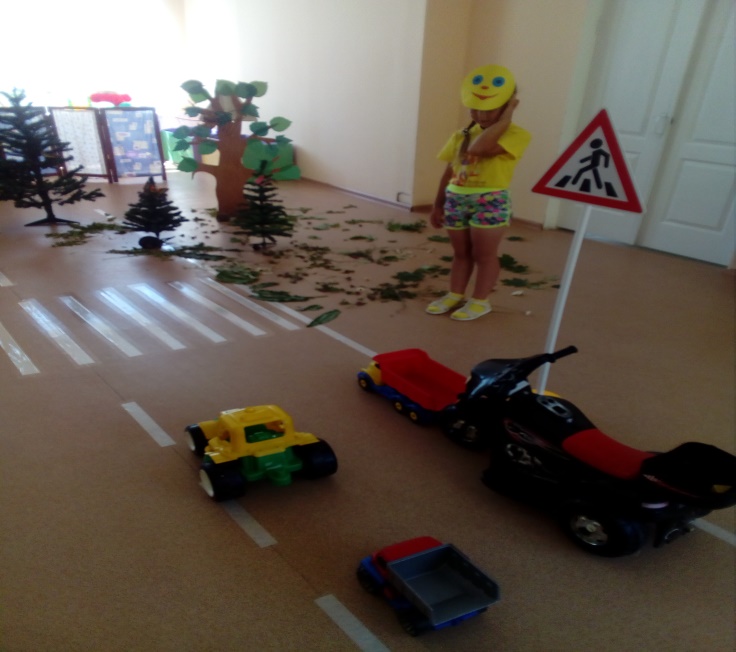 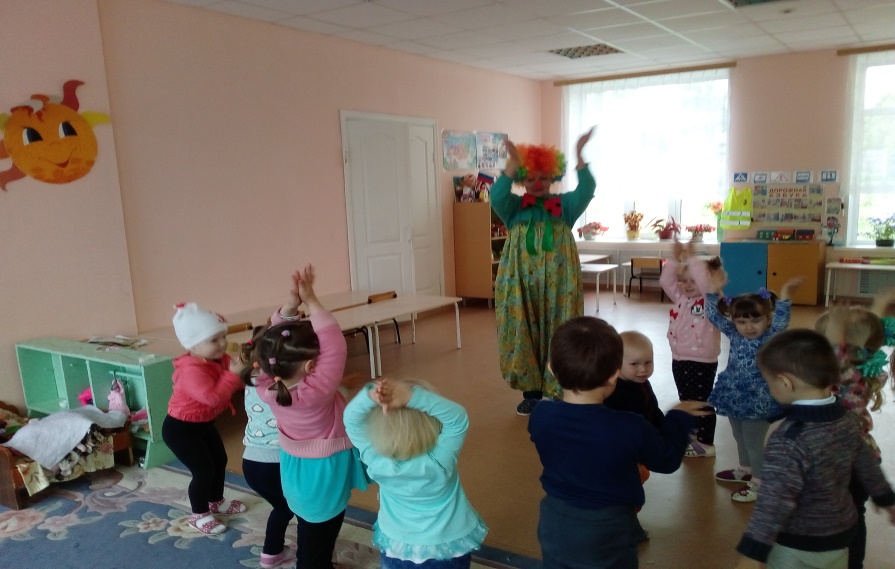 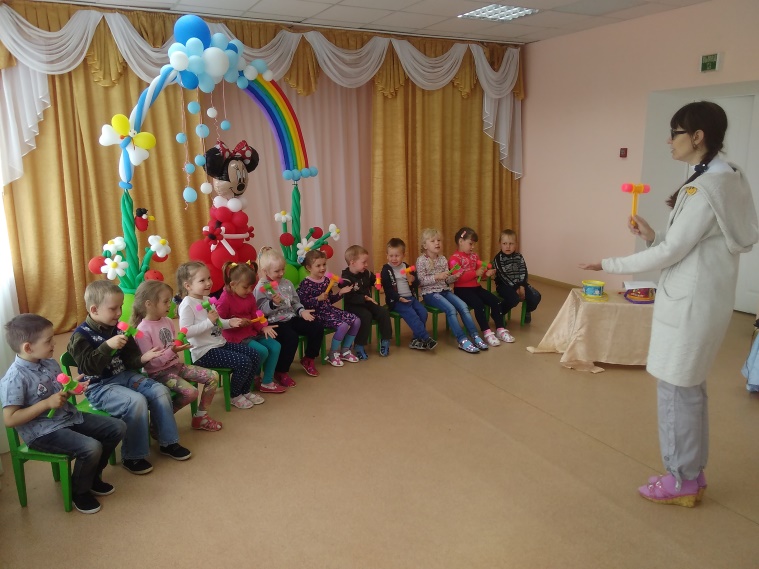 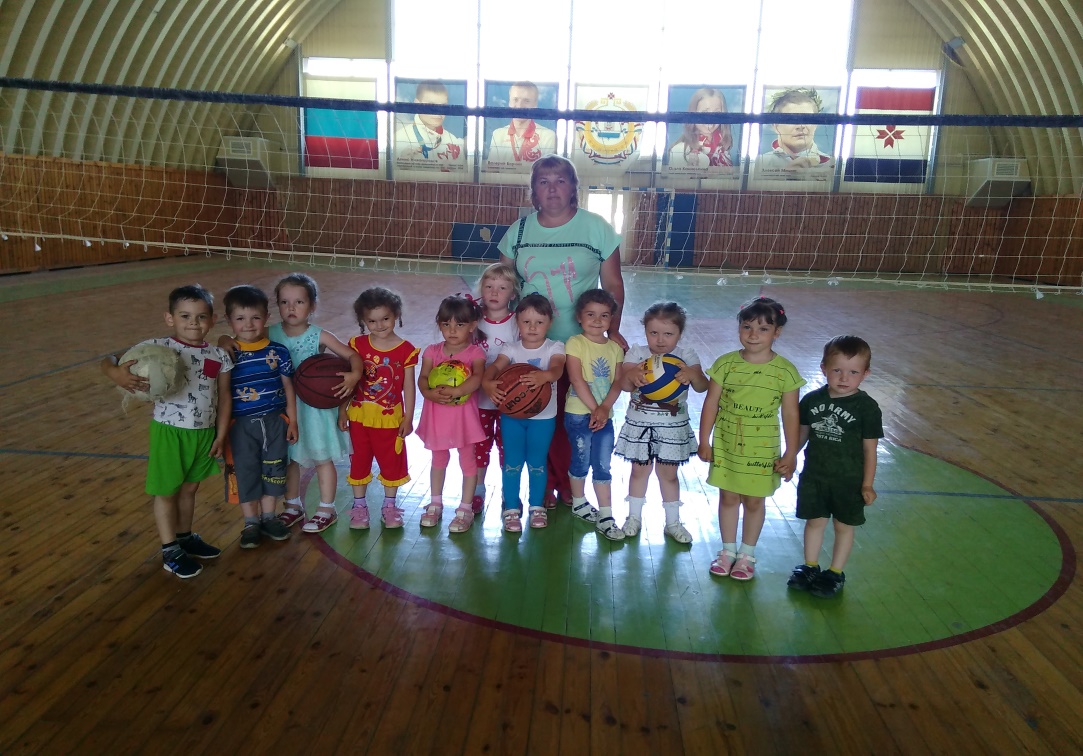 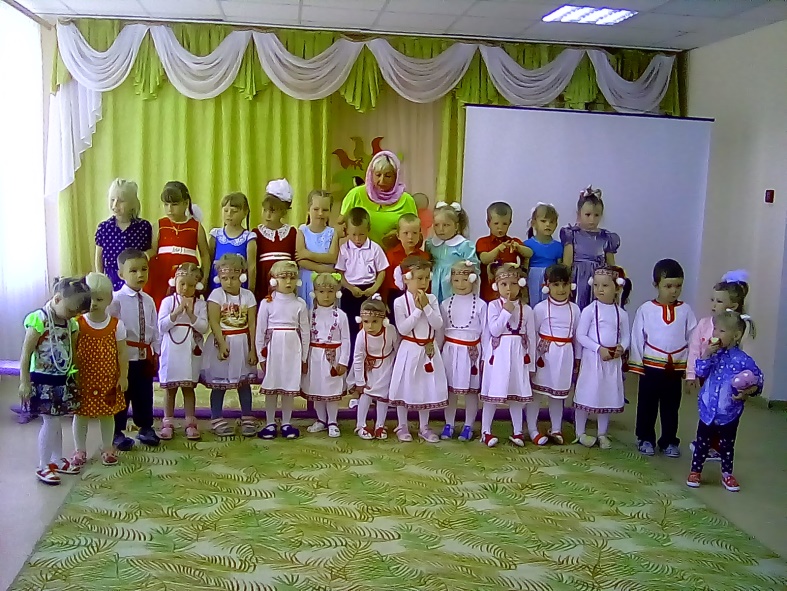 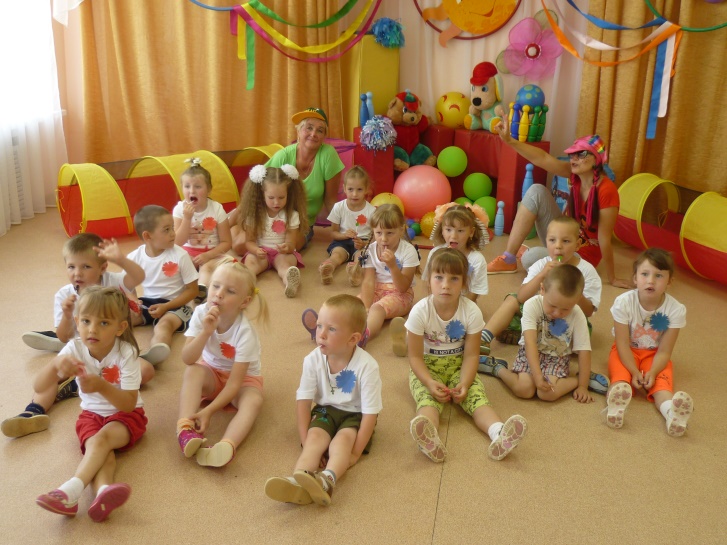 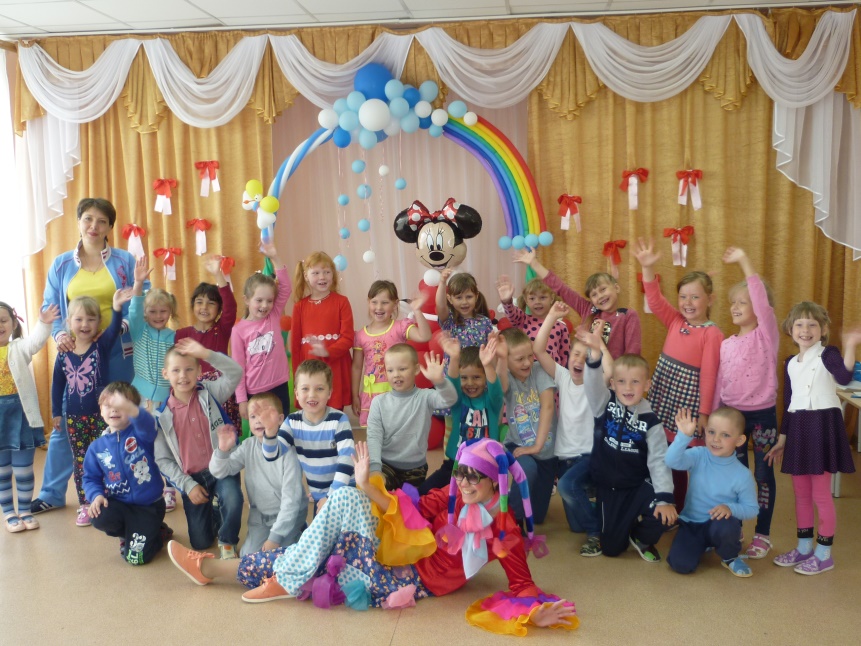 